Clenpiq® InstructionsPLEASE READ ALL INSTRUCTIONS AHEAD OF THE PROCEDURE DATE.CALL OUR OFFICE IF YOU HAVE QUESTIONS / CONCERNS:  985-446-1958***********************************************************************************You will need to get your prescription for the Clenpiq® Bowel Prep Kit filled at the pharmacy ahead of time.  The kit will include 2 bottles of oral solution.**PLEASE NOTIFY YOUR PHYSICIAN IF YOU HAVE KIDNEY DISEASE OR KIDNEY PROBLEMS.************************************************************************************************************************************************************************DIET Two days before your procedure, do not have any nuts or seeds as they are digested slowly.The day before the procedure, remain on a clear liquid diet all day.This includes any liquid, which when held up to a light, can be seen through.Examples:Broths and BouillonsFruit Juices (apple, grape, white cranberry, tang, strained lemonade / orange juice)Beverages such as coffee (NO milk/creamer), tea, carbonated beverages (soda/cola)Dessert such as popsicles, Jell-O, honey, syrup**No liquid that contains RED or PURPLE dye, MILK, or ALCOHOLIC BEVERAGES allowed****Drink plenty of clear liquids to avoid dehydration.**Do not eat/drink anything after midnight the night before your procedure except as instructed below:***********************************************************************************Clenpiq® BOWEL PREP KIT INSTRUCTIONS – DAY BEFORE PROCEDURE**Please disregard the instructions that are inserted in the kit.**8:00 AM:  Begin drinking an 8oz CUP OF WATER EVERY HOUR (64oz total prior to starting dose #1)     This step is very important to ensure that you are properly hydrated for your procedure.       To track your progress, check off a blank to record each completed cup: __  __  __  __  __  __  __  __DOSE #1: 5:00 PMDrink ALL the liquid in the container.You MUST drink 5 more 8 oz cups of water (upper line of measuring cup) to total 40 oz of water over the next 5 hours (approximately one cup per hour).  Check off each cup:  __  __  __  __  __DOSE #2: ____________________________________________________Drink all of bottle #2You MUST drink at least 3 more 8 oz cups of water over the next 1 hour.  Check off each cup:  __  __  __2 days prior to procedure1 day prior to procedureDay of procedure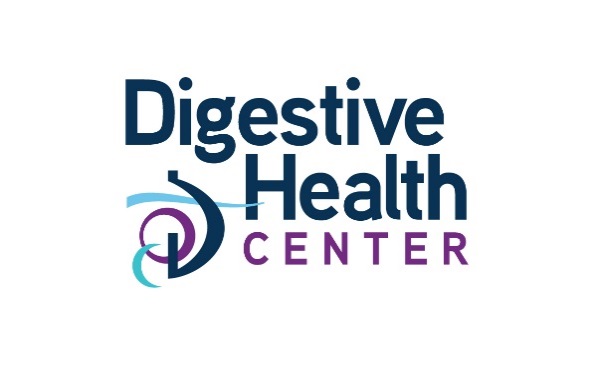 No nuts or seedsStart Clear Liquid Diet & Begin PrepArrive at scheduled time